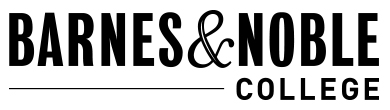 Guide for Students on Grants or Vouchers (SFA)-Go to wvc.bncollege.com-Use the “Textbook Locator”-Choose: Campus, Class, Section-Make your book selections New/used/Rentals-Proceed to checkout-It will ask if the Student wants a Bartleby add-on, they can select “No Thanks” If not interested“Create Account” or “Continue as guest”-Fill in the appropriate information if you selected to create an account-If not continue -Fill in your address make sure to not select “pick up in store” if available-Continue-Select payment type of “Financial Aid”-Name on account: Should be your name or the name of the student receiving the grant-Put in student ID with no dashes-Click “Place Order”Please Note: We see many students decline because their account has not yet been loaded with funds. Students may see a decline if this is the case, they need to contact their Grants administrator or Maggi Fletcher in the Student Financial Aid office. Contact: Mfletcher@wvc.edu Please Note: Student’s may order supplies (pens, pencils, etc.) with their grants account with this same process detailed above. 